PROCESSO SELETIVO 05 /2022Área de Conhecimento : Teoria e Prática Pedagógica: Estágio Curricular SupervisionadoRESULTADO PRELIMINAR - PROVA DIDÁTICA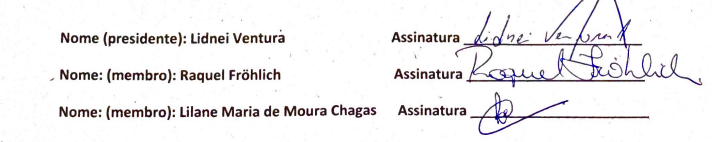 NÚMERO DE INSCRIÇÃO DO CANDIDATONOTA DA PROVA DIDÁTICA619,1979,4419,64098,513910,01797,73277,0